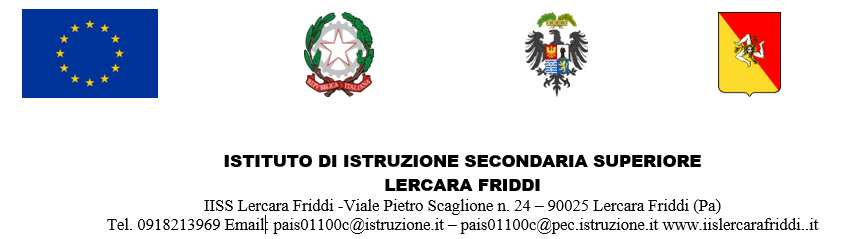 Anno scolastico 2024-2025Nuove Adozione libri di testoR E L A Z I O N Epresentata dal Prof./Prof.ssa_____________________________________________________ della classe __________________ della disciplina___________________________________________________________________per l’adozione del libro _________________________________________________________ per la classe_______ o per le classi parallele___________ Il/la sottoscritt__ dichiara che, a norma delle disposizioni ministeriali che regolano l’adozione dei testi scolastici,  ha preso in esame i seguenti volumi:Dichiara, altresì, che avendone vagliato pregi e difetti, propone la scelta del seguente testo:I motivi che hanno indotto a preferirli vengono di seguito esplicitati: ___________________________________________________________________________________________________________________________________________________________________________________________________________________________________________________________________________________________________________________________________________________________________________________________________________________________________________________________________________________________________________________________________________________________________________________________________________________________________________________________________________________________________________________________________________________________________________________________________________________________________________________________________________________________________________________________________________________________________________________________________________________________________________________________________________________________________________________________________________________________________________________________________________________________________________________________________________________________________________________________________________________________________________________________________________________________________________________________________________________________________________________________________________________________________________________________________________________________________________________________________________________________________________________________________________________________________________________________________________________________________	Relativamente  al vincolo di  rispetto dei tetti di spesa  dei libri di testo, come previsto dalla normativa vigente, il/la sottoscritta, dichiara di aver visionato  anche l’aspetto relativo al costo  di acquisto del libro che si intende proporre per l’a.s. successivo e di averlo comparato con quello di precedente adozione:								Il/la docente proponente 								_________________________________I/le sottoscritti/e docenti  della/e classe/i___________ dell’IISS Lercara Friddi, condividendo le motivazioni addotte, sono concordi nella scelta dei testi indicati nel presente foglio da utilizzare nell’anno scolastico 2024-2025, nel rispetto delle vigenti disposizioni ministeriali che regolano l’adozione dei libri di testo.TitoloAutoreCasa Editrice e prezzoTitoloAutoreCasa EditriceVol.CodicePrezzoLibro di testo in adozione nell’a.s.  correntePrezzo del libro di testo in adozione nell’a.s.  correnteLibro di testo  proposto come nuova adozione  per l’a.s. 2024-2025Prezzo del libro di testo proposto come nuova adozione  per l’a.s. 2024-2025 Differenza  in euroDocenteFirmaIn servizioIn servizioAdozione perAdozione perClasseSez.ClasseSez.